Nombre del Prestador del Servicio Social:  					 Carrera: 		No. De Control 			 Programa:					 Periodo de Realización: del        de   febrero    al        de       agosto       de 2023.INSTRUCCIONES: Describir ampliamente las actividades a realizar durante el periodo de servicio social	___________________________________         _________________________                                    M. G. D. E. ALDO ALEJANDRO LUJAN ESPINOZA             Nombre, cargo y firma del Responsable                          Jefe del Dpto.  de Gestión Tecnológica y Vinculación del Programa                                                                                                                       Sello de la Dependencia/EmpresaNota: Este documento deberá ser entregado en el Dpto. de Gestión Tecnológica y Vinculación c.c.p. Expediente prestador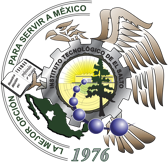                                         Plan de trabajo del prestador de Servicio Social                                        Plan de trabajo del prestador de Servicio SocialNo.Actividad